A donde sea que yo esté
Tu corazón alcanzaré
Y una sonrisa en tu mirada pintaréNo habrá distancia entre los dos
Al viento volaré mi voz
Con mis deseos a tu alma llegaréFeliz Navidad, Feliz Navidad
Feliz Navidad, próspero año y felicidadFeliz Navidad, Feliz Navidad
Feliz Navidad, próspero año y felicidadI wanna wish you a Merry Christmas (Celebremos juntos la vida)
I wanna wish you a Merry Christmas (Y que viva la alegría)
I wanna wish you a Merry Christmas
From the bottom of my heart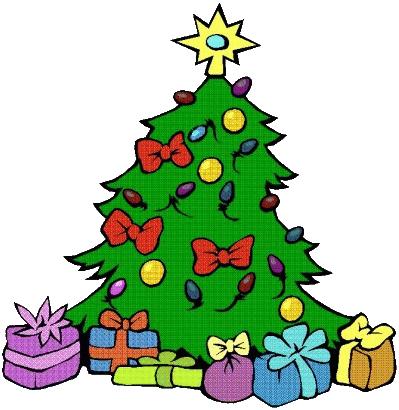 I wanna wish you a Merry Christmas (Celebremos juntos la vida)
I want to wish you a Merry Christmas (Y que viva la alegría)
I wanna wish you a Merry Christmas
From the bottom of my heartFeliz Navidad, Feliz Navidad
Feliz Navidad, próspero año y felicidadFeliz Navidad, Feliz Navidad
Feliz Navidad, próspero año y felicidadI wanna wish you a Merry Christmas (Celebremos juntos la vida)
I wanna wish you a Merry Christmas (Y que viva la alegría)
I wanna wish you a Merry Christmas
From the bottom of my heartI wanna wish you a Merry Christmas (Celebremos juntos la vida)
I want to wish you a Merry Christmas (Y que viva la alegría)
I want to wish you a Merry Christmas
From the bottom of my heartFeliz Navidad, Feliz Navidad,
Feliz Navidad, próspero año y Felicidad   (…)